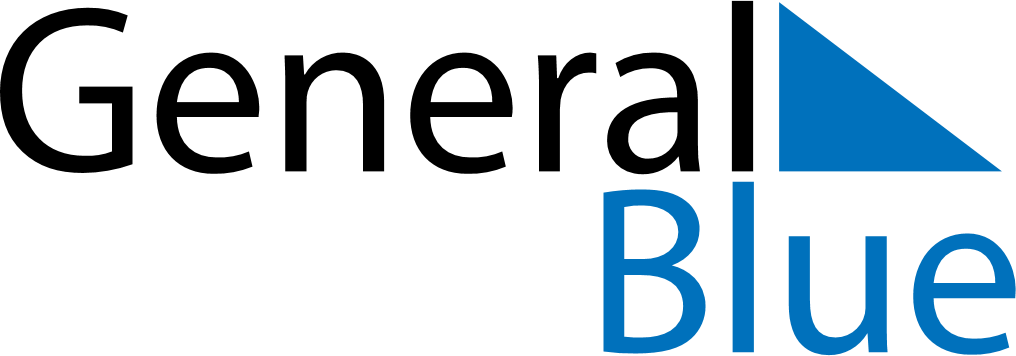 Weekly CalendarJanuary 19, 2020 - January 25, 2020Weekly CalendarJanuary 19, 2020 - January 25, 2020Weekly CalendarJanuary 19, 2020 - January 25, 2020Weekly CalendarJanuary 19, 2020 - January 25, 2020Weekly CalendarJanuary 19, 2020 - January 25, 2020Weekly CalendarJanuary 19, 2020 - January 25, 2020SundayJan 19MondayJan 20TuesdayJan 21WednesdayJan 22ThursdayJan 23FridayJan 24SaturdayJan 25